РЕШЕНИЕо выявлении правообладателя ранее учтенного объекта недвижимостиВ соответствии со статьей 69.1 Федерального закона от 13 июля 2015 года №218-ФЗ «О государственной регистрации недвижимости», выявлено:В отношении жилого помещения КН 23:47:0308002:27146898, расположенного по адресу: Краснодарский край, г. Новороссийск, ул. Героев Десантников, д. 61 кв. 35, общей площадью 31,5 кв. м, в качестве его правообладателей, владеющих данным объектом недвижимости на праве общей долевой собственности выявлены: Кравцова Ольга Васильевна, … г.р., место рождения: …, паспорт гражданина Российской Федерации серия … № … выдан …, дата выдачи …, код подразделения …, СНИЛС …, проживающая по адресу:  ..... ; Кравцов Андрей Геннадьевич … г.р., место рождения: …, паспорт гражданина Российской Федерации серия … № … выдан …, дата выдачи …, код подразделения …, СНИЛС …, проживающий по адресу:  .....; Елесина Наталья Геннадьевна… г.р., место рождения: …, паспорт гражданина Российской Федерации серия … № … выдан …, дата выдачи …, код подразделения …, СНИЛС …, проживающая по адресу:  .....;Право общей долевой собственности Кравцовой Ольги Васильевны, Кравцова Андрея Геннадьевича и Елесиной Натальи Геннадьевны на указанный в пункте 1 настоящего решения объект недвижимости подтверждается … (копия прилагается).Указанный в пункте 1 настоящего решения объект недвижимости не прекратил существование, что подтверждается актом осмотра от                                 №    (прилагается)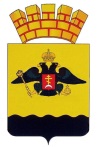                 АДМИНИСТРАЦИЯ         МУНИЦИПАЛЬНОГО ОБРАЗОВАНИЯ                          ГОРОД НОВОРОССИЙСКСоветов ул., д.18, г.. Новороссийск, Краснодарский край, 353900Тел. (8617) 64-68-15, факс (8617) 64-49-98е-mail: novoros@mo.krasnodar.ruОКПО 04019723 ОКАТО 03420368000ИНН 2315061988   [№]Кравцовой О.В.Кравцову А.Г.Елесиной Н.Г.